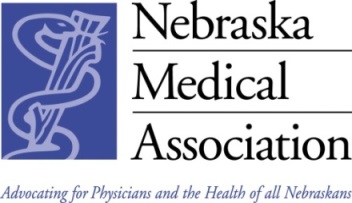 CME Performance-in-Practice LabelsCME Performance-in-Practice LabelsCME Performance-in-Practice LabelsInstructions: This template is pre-formatted to print onto Avery Standard File Folder Labels #5266. Affix the performance-in-practice labels to information that verifies that each activity meets the ACCME’s requirements. Instructions: This template is pre-formatted to print onto Avery Standard File Folder Labels #5266. Affix the performance-in-practice labels to information that verifies that each activity meets the ACCME’s requirements. Instructions: This template is pre-formatted to print onto Avery Standard File Folder Labels #5266. Affix the performance-in-practice labels to information that verifies that each activity meets the ACCME’s requirements. The activity topics/content  (e.g., as published in an agenda, brochure, program book, or announcement).C7 THIS WAS A COMMERCIALLY SUPPORTED ACTIVITY - Disclosure of source of commercial support was made to learners prior to activity. (SCS 6.3-6.5)C2 The professional practice gap(s) of your learners on which the activity was based.C8THIS WAS A COMMERCIALLY SUPPORTED ACTIVITY -List of all commercial supporters for the activity. (SCS 3.4-3.6)C2The need (knowledge, competence or performance) underlying the professional practice gap(s).C8THIS WAS A COMMERCIALLY SUPPORTED ACTIVITYIncome and expense statement; including the receipt and expenditure of commercial support. (SCS3.13)C3Activity was designed to change physician competence, performance, or patient outcomes.C8THIS WAS A COMMERCIALLY SUPPORTED ACTIVITYAll executed written agreements. (SCS 3.4-3.6)C5Educational format(s) are appropriate for the setting, objectives, and desired results of the activity.C11The data or information generated from this activity about changes in learners’ competence or performance or patient outcomes achieved.C6Activity was developed in the context of desirable physician attributes (e.g., IOM competencies, ACGME competencies).NMA Accreditation Statement PolicyThe accreditation statement as produced in activity materials.C7A list of all individuals in control of content of CME activity and specify their role (e.g., planner, faculty, reviewer).C7Relevant financial relationships that individuals in a position to control the content of CME disclosed to the provider. (SCS 2.1)C7Verification of the implementation of our mechanism(s) to identify and resolve conflicts of interest prior to the start of the activity. (SCS 2.3)C7Verification that disclosure of relevant (or no) financial relationships was made to learners prior to the beginning of the activity. (SCS 6.1-6.2, 6.4-6.5)